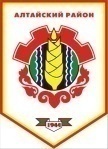 Российская ФедерацияРеспублика ХакасияАлтайский районСовет депутатов Аршановского сельсоветаРЕШЕНИЕ28.09.2015г. 			      с. Аршаново				№ 6Об утверждении состава постоянных комиссий Совета депутатов Аршановского сельсовета Алтайского района Республики Хакасия третьего созыва       В соответствии статьей  17 Регламента Совета депутатов муниципального образования Аршановский сельсовет Совет депутатов Аршановского сельсовета Алтайского района Республики Хакасия РЕШИЛ:1.Утвердить состав постоянных комиссий: 1.По бюджету, налогово-экономической и социальной политике, по состоянию здравоохранения, культуры, образования, торговли, связи:Бочегурова Евгения Александровна - депутат Совета депутатов Аршановского сельсовета  от четырехмандатного избирательного округа №3;Каштанова Наталья Евграфовна - депутат Совета депутатов Аршановского сельсовета  от четырехмандатного избирательного округа №3;Кирилюк Роза Григорьевна - депутат Совета депутатов Аршановского сельсовета  от двухмандатного избирательного округа №1;Котожеков Григорий Иванович - депутат Совета депутатов Аршановского сельсовета  от четырехмандатного избирательного округа №2;Мистрякова Ольга Михайловна - депутат Совета депутатов Аршановского сельсовета  от четырехмандатного избирательного округа №3.2. По законности и охране общественного порядка, соблюдения правил депутатской этики, по вопросам благоустройства и жилищно-коммунального хозяйства:Топоева Карина Михайловна - депутат Совета депутатов Аршановского сельсовета  от четырехмандатного избирательного округа №2;Киштеева Зинаида Самуиловна - депутат Совета депутатов Аршановского сельсовета  от четырехмандатного избирательного округа №2;Котожеков Александр Романович - депутат Совета депутатов Аршановского сельсовета  от четырехмандатного избирательного округа №2;Идигешев Олег Геннадьевич - депутат Совета депутатов Аршановского сельсовета  от четырехмандатного избирательного округа №3;  Доскожаева Наталья Дмитриевна - депутат Совета депутатов Аршановского сельсовета  от двухмандатного избирательного округа №1.       3. Настоящее Решение вступает в силу со дня его принятияГлава Аршановского сельсовета	                                       Н.А. ТанбаевАлтайского района Республики Хакасия